         Panther Prowl and 5K Run for Education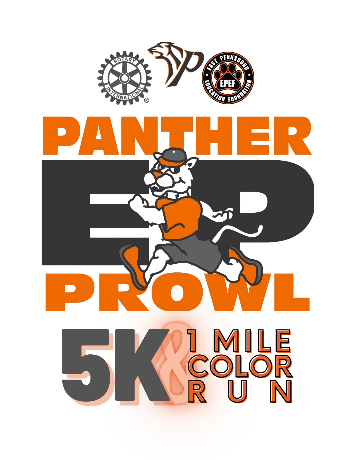 All proceeds to be used for education including scholarships for deserving seniors at East Pennsboro High School, Cumberland Valley High School, and Cumberland-Perry CPT High School as well as the East Pennsboro Educational Foundation and East Pennsboro High School Track Team.Where: Sunday April 30, 2023- Registration at 11am, 5K Run at Noon and One Mile Color Run at 1pmWhere: East Pennsboro High School TrackPre-Registration   https://runsignup.com/Race/PA/Enola/PantherProwl5KRunforEducationandOneMileColorFunRunGold Sponsor ($1,0000)Online Exposure on Registration website, Eight Complimentary RegistrationsCompany logo printed on banner to be displayed at registrationCompany logo printed on directional signs located on courseCompany name printed on shirtCompany name mentioned during event presentation.Item in participants’ gift bag opportunitySilver Sponsor ($500)Online Exposure on Registration websiteFour Complimentary RegistrationsCompany name printed on shirtCompany name mentioned during event presentation.Item in participants’ gift bag opportunityBronze Sponsor ($100)Online Exposure on Registration websiteTwo Complimentary RegistrationsCompany name mentioned during event presentation.Item in participants’ gift bag opportunityName	Phone Number 	Company 	E-mail Address 	Please send logo to Ken Hugendubler no later than April 1 and payment is due by April 15. Please contact him at 717.319.5440 or ken.hugendubler@bakertilly.com